projektas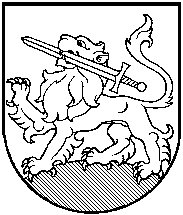 RIETAVO SAVIVALDYBĖS TARYBASPRENDIMASDĖL RIETAVO SAVIVALDYBĖS VIETINĖS REIKŠMĖS KELIŲ IR GATVIŲ SĄRAŠO PATVIRTINIMO2019 m. gruodžio 19 d.  Nr. RietavasVadovaudamasi Lietuvos Respublikos vietos savivaldos įstatymo 16 straipsnio 2 dalies 34 punktu, 18 straipsnio 1 dalimi, Lietuvos Respublikos kelių įstatymo 6 straipsnio 4 punktu ir atsižvelgdama į Lietuvos automobilių kelių direkcijos prie Susisiekimo ministerijos 2019 m. spalio 14 d. raštą Nr. (9.13E)2E-7477 „Dėl vietinės reikšmės kelių sąrašo“, Rietavo savivaldybės taryba n u s p r e n d ž i a:1. Patvirtinti Rietavo savivaldybės vietinės reikšmės kelių ir gatvių sąrašą (pridedama).2. Pripažinti netekusiais galios:2.1. Rietavo savivaldybės tarybos 2004 m. balandžio 8 d. sprendimą Nr. T1-49 „Dėl Rietavo savivaldybės vietinės reikšmės kelių ir gatvių sąrašo patvirtinimo“.2.2. Rietavo savivaldybės tarybos 2016 m. kovo 17 d. sprendimą Nr. T1-40 „Dėl Rietavo savivaldybės vietinės reikšmės kelių ir gatvių sąrašo patikslinimo ir papildymo“.2.3. Rietavo savivaldybės tarybos 2017 m. gegužės 18 d. sprendimą Nr. T1-109 „Dėl Rietavo savivaldybės vietinės reikšmės kelių ir gatvių sąrašo papildymo“.2.4. Rietavo savivaldybės tarybos 2017 m. rugsėjo 14 d. sprendimą Nr. T1-167 „Dėl Rietavo savivaldybės vietinės reikšmės kelių ir gatvių sąrašo, patvirtinto Rietavo savivaldybės tarybos 2016 m. kovo 17 d. sprendimu Nr. T1-40, papildymo“.Sprendimas gali būti skundžiamas ikiteismine tvarka Lietuvos administracinių ginčų komisijos Klaipėdos apygardos skyriui (H. Manto g. 37, Klaipėda) arba Lietuvos Respublikos administracinių bylų teisenos įstatymo nustatyta tvarka Regionų apygardos administracinio teismo Klaipėdos rūmams (Galinio Pylimo g. 9, Klaipėda) per vieną mėnesį nuo šio sprendimo paskelbimo ar įteikimo suinteresuotai šaliai dienos.Savivaldybės meras								RIETAVO SAVIVALDYBĖS ADMINISTRACIJOSŪKIO PLĖTROS IR INVESTICIJŲ SKYRIUSAIŠKINAMASIS RAŠTAS PRIE SPRENDIMO „DĖL RIETAVO SAVIVALDYBĖS VIETINĖS REIKŠMĖS KELIŲ IR GATVIŲ SĄRAŠO PATVIRTINIMO“ PROJEKTO2019-12-05Rietavas1. Sprendimo projekto esmė.Projektu siūloma patvirtinti Rietavo savivaldybės vietinės reikšmės kelių ir gatvių sąrašą. Sąraše patikslinami pavadinimai, inventorizuotų kelių ilgis, nurodomi unikalūs numeriai ir papildoma naujais keliais ir gatvėmis, kurie nebuvo įtraukti į sąrašą (kelias Nr. RT0370 – „Privažiavimas prie kanalo nuo kelio RT0066“ Tverų miestelis, gatvės Nr. RT7109 – Įmonės g. Labardžiai, Nr. RT7177 – Miško g. Giliogiris, Nr. RT7178 – Vandentiekio g. Medingėnai).2. Kuo vadovaujantis parengtas sprendimo projektas. Sprendimo projektas parengtas vadovaujantis Lietuvos Respublikos vietos savivaldos įstatymo 16 straipsnio 2 dalies 34 punktu, 18 straipsnio 1 dalimi, Lietuvos Respublikos kelių įstatymo 6 straipsnio 4 punktu ir atsižvelgdama į Lietuvos automobilių kelių direkcijos prie Susisiekimo ministerijos 2019 m. spalio 14 d. raštą Nr. (9.13E)2E-7477 „Dėl vietinės reikšmės kelių sąrašo“.3. Tikslai ir uždaviniai.Teikiamu projektu bus patikslintas ir papildytas Rietavo savivaldybės vietinės reikšmės kelių ir gatvių sąrašas, suteikti kelių ir gatvių pavadinimai, nurodyti inventorizuotų kelių ir gatvių ilgiai, unikalūs numeriai.4. Laukiami rezultatai.Papildžius ir patikslinus Rietavo savivaldybės vietinės reikšmės kelių ir gatvių sąrašą, suteikus kelių ir gatvių pavadinimus bus galima planuoti, gauti ir panaudoti Kelių priežiūros ir plėtros programos lėšas kelių priežiūrai ir remontui.5. Kas inicijavo sprendimo  projekto rengimą.Sprendimo projekto rengimą inicijavo Ūkio plėtros ir investicijų skyrius.6. Sprendimo projekto rengimo metu gauti specialistų vertinimai.Neigiamų specialistų vertinimų negauta.7. Galimos teigiamos ar neigiamos sprendimo priėmimo pasekmės.Neigiamų pasekmių nenumatyta.8. Lėšų poreikis sprendimo įgyvendinimui.Papildomų lėšų sprendimo įgyvendinimui nereikia.9. Antikorupcinis vertinimas.Šis sprendimas antikorupciniu požiūriu nevertinamas.Ūkio plėtros ir investicijų skyriaus specialistė                                                 Indrė Valavičienė